ПамяткаПравила поведения в случае террористической угрозы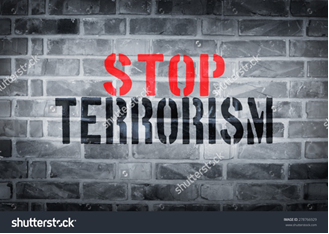 Что нужно делать, чтобы не стать жертвой террора.Будьте внимательны; обращайте внимание на посторонних людей; не стесняйтесь, если что-то вам покажется подозрительным, сообщить об этом старшим.Не дотрагивайтесь до бесхозных сумок, пакетов, свертков; не подбирайте никаких вещей, даже ценных: мина-ловушка может быть замаскирована под игрушку, ручку, мобильный телефон и т.д.О подозрительных предметах сообщайте в ближайшее отделение милиции или сотрудникам патрульно-постовой службы.Следите за бесхозными помещениями, чердаками, подвалами.По возможности избегайте больших скоплений людей, где увеличивается вероятность теракта.Что нужно делать, если вы оказались среди заложников.Чтобы суметь выжить в такой стрессовой ситуации, подготовьте себя психологически. Если вы    по   привычке   свободной   жизни   рассчитываете   на порядочность, сострадание,  совесть людей,  в руках которых оказались, вам предстоит большое разочарование,  и вы «сломаетесь».  Вернее будет ожидать любых подлостей,  издевательств и лжи. Распрощайтесь с жизнью, постарайтесь  поставить  в  ней приличную точку.  Невозможно раздавить личность,  которая готова к смерти.  Но парадокс в том, что именно тот, кто психологически готов к смерти, как раз и  выживет;не впадайте в панику, а подумайте о выходе из положения;постарайтесь   понять   намерения   захватчиков,   рассматривая возможности  личного  сопротивления.  Почувствуйте,  настроены  ли они решительно или возможен диалог;избегайте   скоропалительных  действий,  потому  что  в  случае неудачи  можно  поставить  под  угрозу  собственную   безопасность   и безопасность других людей;постарайтесь определить возможных помощников среди товарищей по несчастью;организуйте   сменное   постоянное   наблюдение  за  действиями террористов;в ситуации,  исключающей сопротивление, рассмотрите возможность побега через аварийные выходы;старайтесь  занять  себя:  читать,  играть  или разговаривать с соседями;постарайтесь определить точное число террористов;не употребляйте алкоголь;не реагируйте на провокационное или вызывающее поведение;не совершайте действия, которые привлекут внимание захватчиков;продолжайте спокойно сидеть,  не задавая вопросов и не смотря в глаза террористам, желательно подчиниться без препирательств;прежде  чем  передвинуться  или  открыть  сумочку,  спрашивайте разрешения;при  стрельбе  ложитесь  на  пол или укройтесь за сиденьем,  но никуда не бегите;  в подобной ситуации  места  у  окна  служат  лучшим укрытием, нежели места у прохода;иногда возникает возможность спастись,  находясь  на  местах  у выходов;если  удастся   симулировать   симптомы   болезни,   появляется возможность освободиться в результате переговоров; часто в ходе переговоров захватчики освобождают женщин,  детей, пожилых и больных людей;спрячьте компрометирующие документы и материалы;отдайте личные вещи, которые требуют террористы;держите  под  рукой  фотокарточку  семьи,  детей  -  иногда это помогает растрогать захватчиков (но особенно рассчитывать на это не стоит);захват  заложников  может продолжаться несколько дней,  в течение которых возможно  улучшение  отношения к ним  террористов, поэтому не теряйте веру в благоприятный исход;может случиться,  что захватчики сдадутся,  чтобы не иметь дело со специальными подразделениями по борьбе с терроризмом;освобожденные  заложники  должны  сообщить  как  можно   больше деталей:  число  захватчиков,  в  какой  части помещения они находятся, каким  оружием  располагают,  число  заложников  и  их   расположение, моральное состояние террористов;запомните,  что люди, которые поддерживают связь между властями и  террористами  -  это  всегда  члены  группы  по  борьбе  с терроризмом  или  по  охране правопорядка,  одетые в форму сотрудников Красного  Креста,  обслуживающего  персонала  или   любую   другую   в зависимости от требований захватчиков.Если начался штурм здания - группа освобождения, продвигаясь в дыму, кричит заложникам, чтобы те  легли  на пол и беспощадно стреляет во всех вооруженных лиц или во всякого, кто останется стоять.     В этот момент помните:неприятности  уже  почти  позади,   постарайтесь   успокоиться, действия порождают сумятицу и панику;оставайтесь лежать на полу до окончания операции;подчиняйтесь   приказам   и  инструкциям  группы  по  борьбе  с терроризмом и не отвлекайте ее членов ненужными вопросами;не  трите  глаза,  если применяется слезоточивый газ (особенно, если он распространяется медленно);не покидайте помещение до того, пока не дадут специальный приказ, чтобы  не  быть  принятыми  за  захватчиков  и  по  ошибке   не   быть застреленным;при освобождении выходите как можно быстрее, не останавливаясь, чтобы взять личные вещи,  учтите:  всегда имеется опасность взрыва или пожара.Если существует угроза взрыва жилого дома:При существующей  опасности взрыва лучше всего, конечно,  выбраться на улицу.  Однако,  если опасность вас застала  на верхних  этажах  высотного дома,  воздержитесь от попыток спуститься - наверняка  лифты  уже  отключились,  а  лестницы  переполнены   вашими собратьями по несчастью.В минуты опасности инстинкт диктует нам прямолинейные  решения  - либо замри, чтобы не тронули, либо беги, чтобы не догнали. При взрывах такое поведение крайне опасно и фактически равнозначно панике.  Даже  если  после взрыва ваше помещение видимо не пострадало, постарайтесь не забираться в щели между шкафами,  плитами,  столами  и приборами. При остаточном обрушении их может завалить, и вы окажитесь в собственной ловушке.  Отключите свет,  газ,  воду,  если это возможно.Воздержитесь на некоторое время от выхода из помещения - возможно,  не все еще осыпалось и именно вашей голове достанется увесистый кирпич.При взрывах  и  авариях средней тяжести в домах самым безопасными местами считаются проемы дверей в  капитальных  стенах  или,  наконец, место  под  большими  письменными столами.  Впрочем,  известны случаи, когда люди выживали прячась под большими кастрюлями (в  столовых)  или просто защищая голову сковородкой.Больше всего люди гибнут возле труб, лифтов, электроприборов.И еще  один важный момент,  которого вы наверняка не знаете.  При взрывах,  пожарах и землетрясениях нельзя спасать вещи  до  того,  как спасены люди.  Если даже вы пытаетесь вынести свою любимую пижаму, вы, вероятнее всего, будете задержаны, и вас обвинят в мародерстве.Теперь кое-что о том,  как выжить,  если вас завалило. Во-первых, будьте готовы к тесноте и  темноте,  может  быть,  боли.  Постарайтесь переползти  туда,  где  по  вашему  мнению  вероятность обвала меньше. Укрепите потолок своей западни - может  вам  придется  провести  здесь около  суток.  Если  вы понимаете,  что запас воздуха у вас ограничен, старайтесь дышать реже.  Каждый час спасатели наверху объявляют «время тишины».  Это  время  специально  для того,  чтобы услышать живых.  Не стесняйтесь звать на помощь.  Многие из жертв  позже  вспоминали,  что труднее  всего им было откинуть странный комплекс и попросить помощи у формально неизвестных им людей.При обнаружении пострадавшего, первое, что сделают спасатели, это просунут шланг или трубку для  обеспечения  подачи  воздуха  даже  при возможных последующих  обвалах.  Учтите,  что  разбор  завала  ведется сверху вниз,  а не с боков.  Так поступают опять  же,  чтобы  избежать обвалов.  Как  только  контакт со спасателями установлен,  сообщите им свое имя, опишите ваши повреждения, состояние завала вокруг вас, место где  вы  находились  в  здании  при обвале.  Обо всех ваших дальнейших инициативах консультируйтесь со  спасателями.  Будьте  бдительны,  когда в  стране существует угроза  терроризма!Пусть будет небо голубое,А солнце - ясным!Пусть человек не будет злым,И станет мир прекрасным.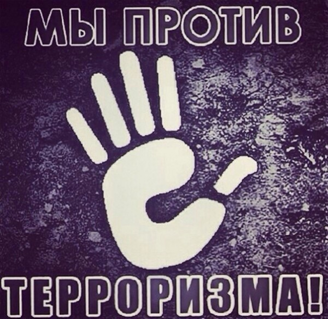 